Publicado en  el 17/06/2014 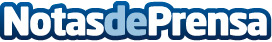 Abertis abre mañana al público la cantera romana del Mèdol rehabilitada Abertis abre mañana al público la cantera romana del Mèdol tras rehabilitarla y adecuarla, llevando a cabo una mejora arqueológica y geológica de la antigua zona de extracción de piedra. Datos de contacto:abertisNota de prensa publicada en: https://www.notasdeprensa.es/abertis-abre-manana-al-publico-la-cantera_1 Categorias: Construcción y Materiales http://www.notasdeprensa.es